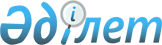 “2020 – 2022 жылдарға арналған аудандық бюджет туралы” Жалағаш аудандық мәслихатының 2019 жылғы 23 желтоқсандағы № 50-1 шешіміне өзгерістер енгізу туралыҚызылорда облысы Жалағаш аудандық мәслихатының 2020 жылғы 11 қарашадағы № 65-1 шешімі. Қызылорда облысының Әділет департаментінде 2020 жылғы 18 қарашада № 7786 болып тіркелді
      “Қазақстан Республикасының Бюджет кодексі” Қазақстан Республикасының 2008 жылғы 4 желтоқсандағы кодексінің 109-бабына және “Қазақстан Республикасындағы жергілікті мемлекеттік басқару және өзін-өзі басқару туралы” Қазақстан Республикасының 2001 жылғы 23 қаңтардағы Заңының 6-бабының 1-тармағына сәйкес Жалағаш аудандық мәслихаты ШЕШІМ ҚАБЫЛДАДЫ:
      1. “2020–2022 жылдарға арналған аудандық бюджет туралы” Жалағаш аудандық мәслихатының 2019 жылғы 23 желтоқсандағы № 50-1 шешіміне (нормативтік құқықтық актілерді мемлекеттік тіркеу Тізілімінде 7055 нөмірімен тіркелген, 2020 жылғы 06 қаңтарда “Жалағаш жаршысы” газетінде және 2020 жылғы 14 қаңтарда Қазақстан Республикасы нормативтік құқықтық актілерінің эталондық бақылау банкінде жарияланған) мынадай өзгерістер енгізілсін:
      1-тармақ жаңа редакцияда жазылсын:
      “1. 2020–2022 жылдарға арналған аудандық бюджет тиісінше 1, 2, 3-қосымшаларға сәйкес, оның ішінде 2020 жылға мынадай көлемдерде бекітілсін:
      1) кірістер – 12 106 060,1 мың теңге, оның ішінде:
      салықтық түсімдер – 1 254 425 мың теңге; 
      салықтық емес түсімдер – 7 660,7 мың теңге; 
      негізгі капиталды сатудан түсетін түсімдер – 27 144 мың теңге; 
      трансферттер түсімдері – 10 816 830,4 мың теңге;
      2) шығындар – 12 823 394,6 мың теңге;
      3) таза бюджеттік кредиттеу – 810 815,5 мың теңге;
      бюджеттік кредиттер – 951 877,8 мың теңге;
      бюджеттік кредиттерді өтеу – 141 062,3 мың теңге;
      4) қаржы активтерімен операциялар бойынша сальдо – 6000 мың теңге;
      қаржы активтерін сатып алу – 6000 мың теңге;
      мемлекеттің қаржы активтерін сатудан түсетін түсімдер – 0;
      5) бюджет тапшылығы (профициті) – -1 534 150,0 мың теңге;
      6) бюджет тапшылығын қаржыландыру (профицитін пайдалану) – 1 534 150,0 мың теңге;
      қарыздар түсімі – 1 667 950,5 мың теңге;
      қарыздарды өтеу – 147 115,3 мың теңге;
      бюджет қаражатының пайдаланылатын қалдықтары – 13 697,7 мың теңге.”.
      Көрсетілген шешімнің 1, 4, 5, 6, 8, 11-қосымшалары осы шешімнің 1, 2, 3, 4, 5, 6-қосымшаларына сәйкес жаңа редакцияда жазылсын.
      2. Осы шешім 2020 жылғы 1 қаңтардан бастап қолданысқа енгізіледі және ресми жариялауға жатады.  2020 жылға арналған аудандық бюджет 2020 жылға арналған аудандық бюджетке облыстық бюджеттен қаралған ағымдағы нысаналы трансферттер 2020 жылға арналған аудан бюджетіне республикалық бюджеттен қаралған ағымдағы нысаналы трансферттер 2020 жылға арналған аудандық бюджетке облыстық бюджеттен қаралған нысаналы даму трансферттері 2020 жылдарға арналған бюджеттік инвестициялық жобалардың тізбесі Жалағаш кенті және ауылдық округтердің бюджеттеріне аудандық бюджеттен бөлінетін ағымдағы нысаналы трансферттердің сомаларын бөлу
					© 2012. Қазақстан Республикасы Әділет министрлігінің «Қазақстан Республикасының Заңнама және құқықтық ақпарат институты» ШЖҚ РМК
				
      Жалағаш аудандық мәслихатының 65-сессиясының төрағасы, Жалағаш аудандық мәслихатының хатшысы 

М. Еспанов
Жалағаш аудандық мәслихатының2020 жылғы 11 қарашасы № 65-1шешіміне 1-қосымшаЖалағаш аудандық мәслихатының2019 жылғы 23 желтоқсандағы № 50-1шешіміне 1-қосымша
Санаты 
Санаты 
Санаты 
Санаты 
Сомасы,

мың теңге
Сыныбы 
Сыныбы 
Сыныбы 
Сомасы,

мың теңге
Кіші сыныбы
Кіші сыныбы
Сомасы,

мың теңге
Атауы
Кірістер
12 106 060,1
1
Салықтық түсiмдер
1 254 425
01
Табыс салығы
175000
1
Корпоративтік табыс салығы
30336
2
Жеке табыс салығы
144664
03
Әлеуметтiк салық
146323
1
Әлеуметтiк салық
146323
04
Меншiкке салынатын салықтар
915845
1
Мүлiкке салынатын салықтар
913826
3
Жер салығы
519
5
Бiрыңғай жер салығы
1500
05
Тауарларға, жұмыстарға және қызметтерге салынатын iшкi салықтар
11257
2
Акциздер
1600
3
Табиғи және басқа да ресурстарды пайдаланғаны үшін түсетiн түсiмдер
6077
4
Кәсiпкерлiк және кәсіби қызметті жүргізгені үшін алынатын алымдар 
3580
08
Заңдық маңызы бар әрекеттерді жасағаны және (немесе) оған уәкілеттігі бар мемлекеттік органдар немесе лауазымды адамдар құжаттар бергені үшін алынатын міндетті төлемдер
6000
1
Мемлекеттiк баж
6000
2
Салықтық емес түсiмдер
7 660,7
01
Мемлекеттік меншіктен түсетін кірістер
483,2
5
Мемлекет меншігіндегі мүлікті жалға беруден түсетін кірістер
352
7
Мемлекеттік бюджеттен берілген кредиттер бойынша сыйақылар
131,2
04
Мемлекеттік бюджеттен қаржыландырылатын, сондай-ақ Қазақстан Республикасы Ұлттық Банкінің бюджетінен (шығыстар сметасынан) қамтылатын және қаржыландырылатын мемлекеттік мекемелер салатын айыппұлдар, өсімпұлдар, санкциялар, өндіріп алулар
1800
1
Мұнай секторы ұйымдарынан және Жәбірленушілерге өтемақы қорына түсетін түсімдерді қоспағанда, мемлекеттік бюджеттен қаржыландырылатын, сондай-ақ Қазақстан Республикасы Ұлттық Банкінің бюджетінен (шығыстар сметасынан) қамтылатын және қаржыландырылатын мемлекеттік мекемелер салатын айыппұлдар, өсімпұлдар, санкциялар, өндіріп алулар
1800
06
Басқа да салықтық емес түсімдер
5377,5
1
Басқа да салықтық емес түсімдер
5377,5
3
Негізгі капиталды сатудан түсетін түсімдер
27144
01
Мемлекеттік мекемелерге бекітілген мемлекеттік мүлікті сату
500
1
Мемлекеттік мекемелерге бекітілген мемлекеттік мүлікті сату
500
03
Жерді және материалдық емес активтерді сату
26644
1
Жерді сату
25644
2
Материалдық емес активтерді сату
1000
4
Трансферттердің түсімдері
10 816 830,4
01
Төмен тұрған мемлекеттік басқару органдарынан трансферттер
90658,9
3
Аудандық маңызы бар қалалардың, ауылдардың, кенттердің, ауылдық округтардың бюджеттерінен трансферттер
90658,9
02
Мемлекеттік басқарудың жоғарғы тұрған органдарынан түсетін трансферттер
10 726 171,5
2
Облыстық бюджеттен түсетін трансферттер
10 726 171,5
Функционалдық топ
Функционалдық топ
Функционалдық топ
Функционалдық топ
Сомасы, мың теңге
Бюджеттік бағдарламалардың әкімшісі
Бюджеттік бағдарламалардың әкімшісі
Бюджеттік бағдарламалардың әкімшісі
Сомасы, мың теңге
Бағдарлама 
Бағдарлама 
Сомасы, мың теңге
Атауы
Шығындар
12 823 394,6
01
Жалпы сипаттағы мемлекеттiк қызметтер 
839 984,2
112
Аудан (облыстық маңызы бар қала) мәслихатының аппараты
34387
001
Аудан (облыстық маңызы бар қала) мәслихатының қызметін қамтамасыз ету жөніндегі қызметтер
34387
122
Аудан (облыстық маңызы бар қала) әкiмінің аппараты
177790,5
001
Аудан (облыстық маңызы бар қала) әкiмінің қызметін қамтамасыз ету жөніндегі қызметтер
157533,5
003
Мемлекеттік органның күрделі шығыстары
20257
452
Ауданның (облыстық маңызы бар қаланың) қаржы бөлімі
87677
001
Ауданның (облыстық маңызы бар қаланың) бюджетін орындау және коммуналдық меншігін басқару саласындағы мемлекеттік саясатты іске асыру жөніндегі қызметтер 
48053
003
Салық салу мақсатында мүлікті бағалауды жүргізу
877
010
Жекешелендіру, коммуналдық меншікті басқару, жекешелендіруден кейінгі қызмет және осыған байланысты дауларды реттеу
592
018
Мемлекеттік органның күрделі шығыстары
780
113
Төменгі тұрған бюджеттерге берілетін нысаналы ағымдағы трансферттер
37375
805
Ауданның (облыстық маңызы бар қаланың) мемлекеттік сатып алу бөлімі
44707
001
Жергілікті деңгейде мемлекеттік сатып алу саласындағы мемлекеттік саясатты іске асыру жөніндегі қызметтер
38907
003
Мемлекеттік органның күрделі шығыстары
5800
453
Ауданның (облыстық маңызы бар қаланың) экономика және бюджеттік жоспарлау бөлімі
36286
001
Экономикалық саясатты, мемлекеттік жоспарлау жүйесін қалыптастыру және дамыту саласындағы мемлекеттік саясатты іске асыру жөніндегі қызметтер
35579
004
Мемлекеттік органның күрделі шығыстары
707
458
Ауданның (облыстық маңызы бар қаланың) тұрғын үй-коммуналдық шаруашылығы, жолаушылар көлігі және автомобиль жолдары бөлімі
216188
001
 Жергілікті деңгейде тұрғын үй-коммуналдық шаруашылығы, жолаушылар көлігі және автомобиль жолдары саласындағы мемлекеттік саясатты іске асыру жөніндегі қызметтер 
47465
013
Мемлекеттік органның күрделі шығыстары
90
113
Төменгі тұрған бюджеттерге берілетін нысаналы ағымдағы трансферттер
168633
472
Ауданның (облыстық маңызы бар қаланың) құрылыс, сәулет және қала құрылысы бөлімі
128444,7
040
Мемлекеттік органдардың объектілерін дамыту
128444,7
493
Ауданның (облыстық маңызы бар қаланың) кәсіпкерлік, өнеркәсіп және туризм бөлімі
25570
001
Жергілікті деңгейде кәсіпкерлікті, өнеркәсіпті және туризмді дамыту саласындағы мемлекеттік саясатты іске асыру жөніндегі қызметтер
25320
003
Мемлекеттік органның күрделі шығыстары
250
801
Ауданның (облыстық маңызы бар қаланың ) жұмыспен қамту, әлеуметтік бағдарламалар және азаматтық хал актілерін тіркеу бөлімі
88934
001
Жергілікті деңгейде жұмыспен қамту, әлеуметтік бағдарламалар және азаматтық хал актілерін тіркеу саласындағы мемлекеттік саясатты іске асыру жөніндегі қызметтер
64335
032
Ведомстволық бағыныстағы мемлекеттік мекемелер мен ұйымдардың күрделі шығыстары
792
113
Төменгі тұрған бюджеттерге берілетін нысаналы ағымдағы трансферттер
23807
02
Қорғаныс
11 819
122
Аудан (облыстық маңызы бар қала) әкімінің аппараты
6872
005
Жалпыға бірдей әскери міндетті атқару шеңберіндегі іс-шаралар
6872
122
Аудан (облыстық маңызы бар қала) әкімінің аппараты
4947
006
Аудан (облыстық маңызы бар қала) ауқымындағы төтенше жағдайлардың алдын алу және оларды жою
2399
007
Аудандық (қалалық) ауқымдағы дала өрттерінің, сондай-ақ мемлекеттік өртке қарсы қызмет органдары құрылмаған елдi мекендерде өрттердің алдын алу және оларды сөндіру жөніндегі іс-шаралар
2548
03
Қоғамдық тәртіп, қауіпсіздік, құқықтық, сот, қылмыстық-атқару қызметі
2083
458
Ауданның (облыстық маңызы бар қаланың) тұрғын үй-коммуналдық шаруашылығы, жолаушылар көлігі және автомобиль жолдары бөлімі
2083
021
Елді мекендерде жол қозғалысы қауіпсіздігін қамтамасыз ету
2083
04
Бiлiм беру
7 517 094,7
464
Ауданның (облыстық маңызы бар қаланың) білім бөлімі
553124
040
Мектепке дейінгі білім беру ұйымдарында мемлекеттік білім беру тапсырысын іске асыруға
553124
472
Ауданның (облыстық маңызы бар қаланың) құрылыс, сәулет және қала құрылысы бөлімі
249666
037
Мектепке дейінгі тәрбие және оқыту объектілерін салу және реконструкциялау
249666
464
Ауданның (облыстық маңызы бар қаланың) білім бөлімі
5744419
003
Жалпы бiлiм беру
5631609
006
Балаларға қосымша бiлiм беру
112810
472
Ауданның (облыстық маңызы бар қаланың) құрылыс, сәулет және қала құрылысы бөлімі
1500
022
Бастауыш,негізгі орта және жалпы орта білім беру обьектілерін салу және реканструкциялау
1500
465
Ауданның (облыстық маңызы бар қаланың) дене шынықтыру және спорт бөлімі
81338
017
Балалар мен жасөспірімдерге спорт бойынша қосымша білім беру
81338
464
Ауданның (облыстық маңызы бар қаланың) білім бөлімі
887047,7
001
Жергілікті деңгейде білім беру саласындағы мемлекеттік саясатты іске

асыру жөніндегі қызметтер
39692
004
Ауданның (облыстық маңызы бар қаланың) мемлекеттік білім беру мекемелерінде білім беру жүйесін ақпараттандыру
1692
005
Ауданның (облыстық маңызы бар қаланың) мемлекеттік білім беру мекемелер үшін оқулықтар мен оқу-әдістемелік кешендерді сатып алу және жеткізу
86041
007
Аудандық (қалалық) ауқымдағы мектеп олимпиадаларын және мектептен тыс іс-шараларды өткізу
287
012
Мемлекеттік органның күрделі шығыстары
900
015
Жетім баланы (жетім балаларды) және ата-аналарының қамқорынсыз қалған баланы (балаларды) күтіп-ұстауға қамқоршыларға (қорғаншыларға) ай сайынға ақшалай қаражат төлемі
16093
023
Әдістемелік жұмыс
38394
029
Балалар мен жасөспірімдердің психикалық денсаулығын зерттеу және халыққа психологиялық-медициналық-педагогикалық консультациялық көмек көрсету
46223
067
Ведомстволық бағыныстағы мемлекеттік мекемелер мен ұйымдардың күрделі шығыстары
542058,7
113
Төменгі тұрған бюджеттерге берілетін нысаналы ағымдағы трансферттер
115667
06
Әлеуметтiк көмек және әлеуметтiк қамсыздандыру
1 011 974,7
464
Ауданның (облыстық маңызы бар қаланың ) білім бөлімі
5253
030
Патронат тәрбиешілерге берілген баланы (балаларды) асырап бағу 
5253
801
Ауданның (облыстық маңызы бар қаланың ) жұмыспен қамту, әлеуметтік бағдарламалар және азаматтық хал актілерін тіркеу бөлімі
379259,5
010
Мемлекеттiк атаулы әлеуметтiк көмек
379259,5
801
Ауданның (облыстық маңызы бар қаланың) жұмыспен қамту, әлеуметтік бағдарламалар және азаматтық хал актілерін тіркеу бөлімі
594 016,5
004
Жұмыспен қамту бағдарламасы
397789
006
Ауылдық жерлерде тұратын денсаулық сақтау, білім беру, әлеуметтік қамтамасыз ету, мәдениет, спорт және ветеринар мамандарына отын сатып алуға Қазақстан Республикасының заңнамасына сәйкес әлеуметтік көмек көрсету
29274
007
Тұрғын үйге көмек көрсету
2788
008
1999 жылдың 26 шілдесінде “Отан”, “Данқ” ордендерiмен марапатталған, “Халык Қаһарманы” атағын және республиканың құрметті атақтарын алған азаматтарды әлеуметтiк қолдау
184
009
Үйден тәрбиеленіп оқытылатын мүгедек балаларды материалдық қамтамасыз ету
3618
011
Жергiлiктi өкiлеттi органдардын шешiмі бойынша мұқтаж азаматтардың жекелеген топтарына әлеуметтiк көмек
44813
014
Мұқтаж азаматтарға үйде әлеуметтiк көмек көрсету
4938
017
Оңалтудың жеке бағдарламасына сәйкес мұқтаж мүгедектердi мiндеттi гигиеналық құралдармен қамтамасыз ету, қозғалуға қиындығы бар бірінші топтағы мүгедектерге жеке көмекшінің және есту бойынша мүгедектерге қолмен көрсететiн тіл маманының қызметтерін ұсыну
58001,5
023
Жұмыспен қамту орталықтарының қызметін қамтамасыз ету
52611
801
Ауданның (облыстық маңызы бар қаланың ) жұмыспен қамту, әлеуметтік бағдарламалар және азаматтың хал актілерін тіркеу бөлімі
33445,7
018
Жәрдемақыларды және басқа да әлеуметтік төлемдерді есептеу, төлеу мен жеткізу бойынша қызметтерге ақы төлеу
1360
020
Үкіметтік емес ұйымдарда мемлекеттік әлеуметтік тапсырысты орналастыру
4246
050
Қазақстан Республикасында мүгедектердің құқықтарын қамтамасыз етуге және өмір сүру сапасын жақсарту
27839,7
07
Тұрғын үй-коммуналдық шаруашылық
708 688,7
458
Ауданның (облыстық маңызы бар қаланың ) тұрғын үй-коммуналдық шаруашылығы, жолаушылар көлігі және автомобиль жолдары бөлімі
113695
049
Көп пәтерлі тұрғын үйлерде энергетикалық аудит жүргізу
158
070
Қазақстан Республикасында төтенше жағдай режимінде коммуналдық қызметтерге ақы төлеу бойынша халықтың төлемдерін өтеу
101940
027
Ауданның (облыстық маңызы бар қаланың) коммуналдық меншігіндегі газ жүйелерін қолдануды ұйымдастыру
11597
472
Ауданның (облыстық маңызы бар қаланың) құрылыс, сәулет және қала құрылысы бөлімі
594993,7
003
Коммуналдық тұрғын үй қорының тұрғын үйін жобалау және (немесе) салу, реконструкциялау
103701,7
005
Коммуналдық шаруашылығын дамыту
632
058
Елді мекендердегі сумен жабдықтау және су бұру жүйелерін дамыту
490660
08
Мәдениет, спорт, туризм және ақпараттык кеңістік
677 765,5
455
Ауданның (облыстық маңызы бар қаланың) мәдениет және тілдерді дамыту бөлімі
257276
003
Мәдени- демалыс жұмысын қолдау
257276
472
Ауданның (облыстық маңызы бар қаланың) құрылыс, сәулет және қала құрылысы бөлімі
3000
011
Мәдениет обьектілерін дамыту
3000
465
Ауданның (облыстық маңызы бар қаланың) дене шынықтыру және спорт бөлімі
135736
001
Жергілікті деңгейде дене шынықтыру және спорт саласындағы мемлекеттік саясатты іске асыру жөніндегі қызметтер 
15042
005
Ұлттық және бұқаралық спорт түрлерін дамыту
33690
006
Аудандық (облыстық маңызы бар қалалық) деңгейде спорттық жарыстар өткізу
893
007
Әртүрлі спорт түрлері бойынша аудан (облыстық маңызы бар қала) құрама командаларының мүшелерін дайындау және олардың облыстық спорт жарыстарына қатысуы
86111
455
Ауданның (облыстық маңызы бар қаланың ) мәдениет және тілдерді дамыту бөлімі
128178
006
Аудандық (қалалық) кітапханалардың жұмыс істеуі
127338
007
Мемлекеттік тілді және Қазақстан халқының басқа да тілдерін дамыту
840
456
Ауданның (облыстық маңызы бар қаланың) ішкі саясат бөлімі
7576
002
Мемлекеттік ақпараттық саясат жүргізу жөніндегі қызметтер
7576
455
Ауданның (облыстық маңызы бар қаланың) мәдениет және тілдерді дамыту бөлімі
78610,5
001
Жергілікті деңгейде тілдерді және мәдениетті дамыту саласындағы мемлекеттік саясатты іске асыру жөніндегі қызметтер 
19718
032
Ведомстволық бағыныстағы мемлекеттік мекемелер мен ұйымдардың күрделі шығыстары
25237,5
113
Төменгі тұрған бюджеттерге берілетін нысаналы ағымдағы трансферттер
33655
456
Ауданның (облыстық маңызы бар қаланың) ішкі саясат бөлімі
67389
001
Жергілікті деңгейде ақпарат, мемлекеттілікті нығайту және азаматтардың әлеуметтік сенімділігін қалыптастыру саласында мемлекеттік саясатты іске асыру жөніндегі қызметтер
43619
003
Жастар саясаты саласында іс-шараларды iске асыру
15620
006
Мемлекеттік органның күрделі шығыстары
8150
10
Ауыл, су, орман, балық шаруашылығы, ерекше қорғалатын табиғи аумақтар, қоршаған ортаны және жануарлар дүниесін қорғау, жер қатынастары
190 766
462
Ауданның (облыстық маңызы бар қаланың) ауыл шаруашылығы бөлімі
51890
001
Жергілікті деңгейде ауыл шаруашылығы саласындағы мемлекеттік саясатты іске асыру жөніндегі қызметтер 
51390
006
Мемлекеттік органның күрделі шығыстары
500
472
Ауданның (облыстық маңызы бар қаланың) құрылыс, сәулет және қала құрылысы бөлімі
40766
010
Ауыл шаруашылығы обьектілерін дамыту
40766
473
Ауданның (облыстық маңызы бар қаланың) ветеринария бөлімі
4637
001
Жергілікті деңгейде ветеринария саласындағы мемлекеттік саясатты іске асыру жөніндегі қызметтер 
4637
463
Ауданның (облыстық маңызы бар қаланың) жер қатынастары бөлімі
40397
001
Аудан (облыстық маңызы бар қала) аумағында жер қатынастарын реттеу саласындағы мемлекеттік саясатты іске асыру жөніндегі қызметтер 
23937
004
Жерді аймақтарға бөлу жөніндегі жұмыстарды ұйымдастыру
12000
007
Мемлекеттік органның күрделі шығыстары
4460
462
Ауданның (облыстық маңызы бар қаланың) ауыл шаруашылығы бөлімі
53076
099
Мамандарға әлеуметтік қолдау көрсету жөніндегі шараларды іске асыру
53076
11
Өнеркәсіп, сәулет, қала құрылысы және құрылыс қызметі 
41 762
472
Ауданның (облыстық маңызы бар қаланың) құрылыс, сәулет және қала құрылысы бөлімі
41762
001
Жергілікті деңгейде құрылыс, сәулет және қала құрылысы саласындағы мемлекеттік саясатты іске асыру жөніндегі қызметтер
33665
013
Аудан аумағында қала құрылысын дамытудың кешенді схемаларын, аудандық (облыстық) маңызы бар қалалардың, кенттердің және өзге де ауылдық елді мекендердің бас жоспарларын әзірлеу
8097
12
Көлік және коммуникация
69 746,4
458
Ауданның (облыстық маңызы бар қаланың) тұрғын үй-коммуналдық шаруашылығы, жолаушылар көлігі және автомобиль жолдары бөлімі
67 157,4
022
Көлік инфрақұрылымын дамыту
37463
023
Автомобиль жолдарының жұмыс істеуін қамтамасыз ету
7501
045
Аудандық маңызы бар автомобиль жолдарын және елді-мекендердің көшелерін күрделі және орташа жөндеу
22193,4
458
Ауданның (облыстық маңызы бар қаланың) тұрғын үй-коммуналдық шаруашылығы, жолаушылар көлігі және автомобиль жолдары бөлімі
2589
024
Кентішілік (қалаішілік), қала маңындағы ауданішілік қоғамдық жолаушылар тасымалдарын ұйымдастыру
2589
13
Басқалар 
25 606
452
Ауданның (облыстық маңызы бар қаланың) қаржы бөлімі
25606
012
Ауданның (облыстық маңызы бар қаланың) жергiлiктi атқарушы органының резервi 
25606
14
Борышқа қызмет көрсету
3 614,2
452
Ауданның (облыстық маңызы бар қаланың) қаржы бөлімі
3614,2
013
Жергілікті атқарушы органдардың облыстық бюджеттен қарыздар бойынша сыйақылар мен өзге де төлемдерді төлеу бойынша борышына қызмет көрсету
3614,2
15
Трансферттер
1 722 490,2
452
Ауданның (облыстық маңызы бар қаланың) қаржы бөлімі
1722490,2
006
Пайдаланылмаған (толық пайдаланылмаған) нысаналы трансферттерді қайтару
8399,4
024
Заңнаманы өзгертуге байланысты жоғары тұрған бюджеттің шығындарын өтеуге төменгі тұрған бюджеттен ағымдағы нысаналы трансферттер
180636
038
Субвенциялар
1532185
054
Қазақстан Республикасының Ұлттық қорынан берілетін нысаналы трансферт есебінен республикалық бюджеттен бөлінген пайдаланылмаған (түгел пайдаланылмаған) нысаналы трансферттердің сомасын қайтару
1269,8
Таза бюджеттік кредиттеу
810815,5
Бюджеттік кредиттер
951877,8
06
Әлеуметтiк көмек және әлеуметтiк қамсыздандыру
586 040,8
458
Ауданның (облыстық маңызы бар қаланың) тұрғын үй-коммуналдық шаруашылығы, жолаушылар көлігі және автомобиль жолдары бөлімі
586040,8
088
Жұмыспен қамту жол картасы шеңберінде шараларды қаржыландыру үшін аудандық маңызы бар қаланың, ауылдың, кенттің, ауылдық округтің бюджеттеріне кредит беру
586040,8
10
Ауыл, су, орман, балық шаруашылығы, ерекше қорғалатын табиғи аумақтар, қоршаған ортаны және жануарлар дүниесін қорғау, жер қатынастары
365 837
462
Ауданның (облыстық маңызы бар қаланың) ауыл шаруашылығы бөлімі
365837
008
Мамандарды әлеуметтік қолдау шараларын іске асыру үшін бюджеттік кредиттер
365837
5
Бюджеттік кредиттерді өтеу
141 062,3
1
Мемлекеттік бюджеттен берілген бюджеттік кредиттерді өтеу
141062,3
13
Жеке тұлғаларға жергілікті бюджеттен берілген бюджеттік кредиттерді өтеу
141062,3
Қаржы активтерімен операциялар бойынша сальдо 
6000
Қаржы активтерін сатып алу
6000
13
Басқалар
6000
458
Ауданның (облыстық маңызы бар қаланың) тұрғын үй-коммуналдық шаруашылығы, жолаушылар көлігі және автомобиль жолдары бөлімі
6000
065
Заңды тұлғалардың жарғылық капиталын қалыптастыру немесе ұлғайту
6000
Бюджет тапшылығы (профициті )
-1 534 150,0
Бюджет тапшылығын қаржыландыру (профицитін пайдалану)
1534150,0
7
Қарыздар түсімдері
1 667 950,5
2
Қарыз алу келісім -шарттары
1667950,5
03
Ауданның (облыстық маңызы бар қаланың) жергілікті атқарушы органы алатын қарыздар
1667950,5
16
Қарыздарды өтеу
147 115,3
452
Ауданның (облыстық маңызы бар қаланың) қаржы бөлімі
147115,3
008
Жергiлiктi атқарушы органның жоғары тұрған бюджет алдындағы борышын өтеу
147115,3
8
Бюджет қаражатының пайдаланылатын қалдықтары
13697,7
1
Бюджет қаражатының бос қалдықтары
13697,7Жалағаш аудандық мәслихатының2020 жылғы 11 қарашасы № 65-1шешіміне 2-қосымшаЖалағаш аудандық мәслихатының2019 жылғы 23 желтоқсандағы №50-1шешіміне 4-қосымша
Атауы
Сомасы, мың теңге
Барлығы 
323 849,7
Білім беру ұйымдарын жаңа модификациялы пәндік кабинеттермен қамтамасыз ету
119906
Облыстағы жалпы білім беру инновациялық мектептеріндегі IT сыныптарын 3D құрылғылармен жабдықтауға
2620
Білім беру нысандарын бейнебақылаумен қамтамасыз ету
17865
Жалпы білім беру мектептерді қосымша дефектолог бірліктермен қамтамасыз ету
5303
2019-2021 жылдарға арналған әлеуметтік жол картасы негізінде көп балалы және аз қамтамасыз етілген отбасыларды қолдау
37648
2019-2020 оқу жылында сынып жиынтықтарының ұлғаюына
36487
Мүмкіндігі шектеулі балаларға арналған инклюзивті орта қалыптастыруға бағытталған жол картасы есебінен
26701
Мектепке дейінгі білім беру ұйымдары мен жалпы білім беретін мектептерін “Абайтану әліппесі" және “Даналық әліппесі” интерактивті интеллектуалды оқу-әдістемелік кешендермен қамтамасыз етуге
1950
жалпы білім беретін мектептердің 1-11 кластары үшін веб-платформада электронды оқулықтар сатып алуға
2526
2020-2021 оқу жылында 279 сынып жиынтығына ұлғаюына
21067
Еңбек нарығын дамытуға
10133
“Инватакси” қызметін дамытуға мемлекеттік әлеуметтік тапсырысты орналастыру
2469,7
Ұлы Отан соғысының ардагерлеріне және оларға теңестірілгендерге бір реттік әлеуметтік көмек төлеуге
18800
Өңірге қажет мамандықтар бойынша әлеуметтік тұрғыдан халықтың осал тобы қатарынан білім алушы студенттерге әлеуметтік көмек көрсету
11945
Туберкулез ауруының қолдаушы фазасында емделіп жүрген науқастарға әлеуметтік көмек көрсету
9716Жалағаш аудандық мәслихатының2020 жылғы 11 қарашасы № 65-1шешіміне 3-қосымшаЖалағаш аудандық мәслихатының2019 жылғы 23 желтоқсандағы №50-1шешіміне 5-қосымша
Атауы
Сомасы,

мың теңге
Барлығы 
2 384 428
мемлекеттік мектепке дейінгі білім беру ұйымдары педагогтерінің еңбегіне ақы төлеуді ұлғайтуға
64503
мемлекеттік мектепке дейінгі білім беру ұйымдарының педагогтеріне біліктілік санаты үшін қосымша ақы төлеуге
12864
мемлекеттік орта білім беру ұйымдары педагогтерінің еңбегіне ақы төлеуді ұлғайтуға
809729
мемлекеттік орта білім беру ұйымдарының педагогтеріне біліктілік санаты үшін қосымша ақы төлеуге
564656
мемлекеттік мәдениет ұйымдарының және архив мекемелерінің басқарушы және негізгі персоналына мәдениет ұйымдарындағы және архив мекемелеріндегі ерекше еңбек жағдайлары үшін лауазымдық айлықақысына қосымша ақылар
62183
Мемлекеттік атаулы әлеуметтік көмек 
376473
Үкіметтік емес ұйымдарда мемлекеттік әлеуметтік тапсырысты орналастыруға
4246
Қазақстан Республикасында мүгедектердің құқықтарын қамтамасыз етуге және өмір сүру сапасын жақсартуға
25370
еңбек нарығын дамытуға
345771
мемлекеттік халықты әлеуметтік қорғау ұйымдарында арнаулы әлеуметтік қызмет көрсететін жұмыскерлердің жалақысына қосымша ақылар белгілеуге
16693
Қазақстан Республикасында төтенше жағдай режимінде коммуналдық қызметтерге ақы төлеу бойынша халықтың төлемдерін өтеуге
101940Жалағаш аудандық мәслихатының2020 жылғы 11 қарашасы № 65-1шешіміне 4-қосымшаЖалағаш аудандық мәслихатының2019 жылғы 23 желтоқсандағы №50-1шешіміне 6-қосымша
Атауы
Сомасы, 

мың теңге
Барлығы
246 065,1
Таң ауылдық округі, Жаңақоныс елді мекенін сумен қамту жүйесін қайта жаңғырту жобасын қоса қаржыландыру
28615
Қаракеткен ауылдық округі, Далдабай елді мекенін сумен қамту жүйесін қайта жаңғырту жобасын қоса қаржыландыру
30075
Жалағаш кентіндегі салынатын әкімшілік ғимаратының құрылысы
117970,1
“Самара-Шымкент-Мадениет-Т.Жүргенов-Жаңаталап-Аққыр” жолындағы Оңтүстік коллектор көпірін қайта жаңғырту
28639
Есет батыр, Мәдениет елді мекенінен биотермиялық шұңқыр құрылысы
40766Жалағаш аудандық мәслихатының2020 жылғы 11 қарашасы № 65-1шешіміне 5-қосымшаЖалағаш аудандық мәслихатының2019 жылғы 23 желтоқсандағы №50-1шешіміне 8-қосымша
Функционалдық топ
Функционалдық топ
Функционалдық топ
Функционалдық топ
Сомасы, мың теңге
Бюджеттік бағдарлама әкімшісі
Бюджеттік бағдарлама әкімшісі
Бюджеттік бағдарлама әкімшісі
Сомасы, мың теңге
 Бюджеттік бағдарлама
 Бюджеттік бағдарлама
Сомасы, мың теңге
 Атауы 
Барлығы
1 448 933,5
01
Жалпы сипаттағы мемлекеттiк қызметтер 
128 444,7
472
Ауданның (облыстық маңызы бар қаланың) құрылыс, сәулет және қала құрылысы бөлімі
128444,7
040
Мемлекеттік органдардың объектілерін дамыту
128444,7
04
Білім беру
625 072,7
472
Ауданның (облыстық маңызы бар қаланың) құрылыс, сәулет және қала құрылысы бөлімі
249666
037
Бастауыш,негізгі орта және жалпы орта білім беру обьектілерін салу және реканструкциялау
249666
464
Ауданның (облыстық маңызы бар қаланың) білім бөлімі
375406,7
067
Ведомстволық бағыныстағы мемлекеттік мекемелер мен ұйымдардың күрделі шығыстары
375406,7
07
Тұрғын үй-коммуналдық шаруашылық
594 993,7
472
Ауданның (облыстық маңызы бар қаланың) құрылыс, сәулет және қала құрылысы бөлімі
594993,7
003
Коммуналдық тұрғын үй қорының тұрғын үйін жобалау және (немесе) салу, реконструкциялау
103701,7
005
Коммуналдық шаруашылығын дамыту
632
058
Елді мекендердегі сумен жабдықтау және су бұру жүйелерін дамыту
490660
10
Ауыл, су, орман, балық шаруашылығы, ерекше қорғалатын табиғи аумақтар, қоршаған ортаны және жануарлар дүниесін қорғау, жер қатынастары
40 766
472
Ауданның (облыстық маңызы бар қаланың) құрылыс, сәулет және қала құрылысы бөлімі
40766
010
Ауыл шаруашылығы объектілерін дамыту
40766
12
Көлік және коммуникация
59 656,4
458
Ауданның (облыстық маңызы бар қаланың) тұрғын үй-коммуналдық шаруашылығы, жолаушылар көлігі және автомобиль жолдары бөлімі
59656,4
022
Көлік инфрақұрылымын дамыту
37463
045
Аудандық маңызы бар автомобиль жолдарын және елді-мекендердің көшелерін күрделі және орташа жөндеу
22193,4Жалағаш аудандық мәслихатының2020 жылғы 11 қарашасы № 65-1шешіміне 6-қосымшаЖалағаш аудандық мәслихатының2019 жылғы 23 желтоқсандағы №50-1шешіміне 11-қосымша
Атауы
Сомасы, мың теңге
Жалағаш кенті
36 412
Аудандық маңызы бар қала, ауыл, кент, ауылдық округ әкімінің қызметін қамтамасыз ету 

 жөніндегі қызметтер
3864
Мектепке дейінгі тәрбиелеу және оқыту және мектепке дейінгі тәрбиелеу және оқыту ұйымдарында медициналық қызмет көрсетуді ұйымдастыру
4674
Елді мекендердегі көшелерді жарықтандыру
4500
Елді мекендерді абаттандыру мен көгалдандыру
15780
Аудандық маңызы бар қалаларда, ауылдарда, кенттерде, ауылдық округтерде автомобиль жолдарын күрделі және орташа жөндеу
3000
Өңірлерді дамытудың 2025 жылға дейінгі бағдарламасы шеңберінде өңірлерді 

экономикалық дамытуға жәрдемдесу бойынша шараларды іске асыруға ауылдық елді

 мекендерді жайластыруды шешуге арналған іс-шараларды іске асыру
4594
Ақсу ауылдық округі
8 106
 Аудандық маңызы бар қала, ауыл, кент, ауылдық округ әкімінің қызметін қамтамасыз ету жөніндегі қызметтер
8106
Аққұм ауылдық округі
11 625
 Аудандық маңызы бар қала, ауыл, кент, ауылдық округ әкімінің қызметін қамтамасыз ету жөніндегі қызметтер
10446
Мектепке дейінгі тәрбиелеу және оқыту және мектепке дейінгі тәрбиелеу және оқыту ұйымдарында медициналық қызмет көрсетуді ұйымдастыру
552
Жергілікті деңгейде мәдени-демалыс жұмысын қолдау
627
Аққыр ауылдық округі
1760
Жергілікті деңгейде мәдени-демалыс жұмысын қолдау
1760
Аламесек ауылдық округі
800
Аудандық маңызы бар қала, ауыл, кент, ауылдық округ әкімінің қызметін қамтамасыз ету жөніндегі қызметтер
800
Бұқарбай батыр ауылдық округі
2428
Елді мекендердегі көшелерді жарықтандыру
2000
Жергілікті деңгейде мәдени-демалыс жұмысын қолдау
1328
Еңбек ауылдық округі
11 300
Аудандық маңызы бар қала, ауыл, кент, ауылдық округ әкімінің қызметін қамтамасыз ету жөніндегі қызметтер
900
Жергілікті деңгейде мәдени-демалыс жұмысын қолдау
1400
Аудандық маңызы бар қалаларда, ауылдарда, кенттерде, ауылдық округтерде автомобиль жолдарын күрделі және орташа жөндеу
5000
Өңірлерді дамытудың 2025 жылға дейінгі бағдарламасы шеңберінде өңірлерді экономикалық дамытуға жәрдемдесу бойынша шараларды іске асыруға ауылдық елді мекендерді жайластыруды шешуге арналған іс-шараларды іске асыру
4000
Жаңадария ауылдық округі
650
Аудандық маңызы бар қала, ауыл, кент, ауылдық округ әкімінің қызметін қамтамасыз ету жөніндегі қызметтер
650
Жаңаталап ауылдық округі
1697
 Аудандық маңызы бар қала, ауыл, кент, ауылдық округ әкімінің қызметін қамтамасыз ету жөніндегі қызметтер
1697
Мәдениет ауылдық округі
18 484
Аудандық маңызы бар қала, ауыл, кент, ауылдық округ әкімінің қызметін қамтамасыз ету жөніндегі қызметтер
243
Мектепке дейінгі тәрбиелеу және оқыту және мектепке дейінгі тәрбиелеу және оқыту ұйымдарында медициналық қызмет көрсетуді ұйымдастыру
3223
Елді мекендердегі көшелерді жарықтандыру
300
Жергілікті деңгейде мәдени-демалыс жұмысын қолдау
7451
Өңірлерді дамытудың 2025 жылға дейінгі бағдарламасы шеңберінде өңірлерді экономикалық дамытуға жәрдемдесу бойынша шараларды іске асыруға ауылдық елді мекендерді жайластыруды шешуге арналған іс-шараларды іске асыру
7267
Мақпалкөл ауылдық округі
3 570
Мектепке дейінгі тәрбиелеу және оқыту және мектепке дейінгі тәрбиелеу және оқыту ұйымдарында медициналық қызмет көрсетуді ұйымдастыру
3570
Мырзабай ахун ауылдық округі
5 000
Аудандық маңызы бар қалаларда, ауылдарда, кенттерде, ауылдық округтерде автомобиль жолдарын күрделі және орташа жөндеу
5000
М.Шаменов ауылдық округі
14 222
Мектепке дейінгі тәрбиелеу және оқыту және мектепке дейінгі тәрбиелеу және оқыту ұйымдарында медициналық қызмет көрсетуді ұйымдастыру 
6000
Елді мекендерді абаттандыру мен көгалдандыру
150
Аудандық маңызы бар қалаларда, ауылдарда, кенттерде, ауылдық округтерде автомобиль жолдарын күрделі және орташа жөндеу
5000
Өңірлерді дамытудың 2025 жылға дейінгі бағдарламасы шеңберінде өңірлерді экономикалық дамытуға жәрдемдесу бойынша шараларды іске асыруға ауылдық елді мекендерді жайластыруды шешуге арналған іс-шараларды іске асыру
3072
Таң ауылдық округі
1255
Аудандық маңызы бар қала, ауыл, кент, ауылдық округ әкімінің қызметін қамтамасыз ету жөніндегі қызметтер
769
Жергілікті деңгейде мәдени-демалыс жұмысын қолдау
486
Барлығы
117 309